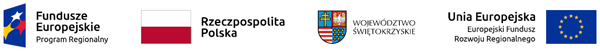 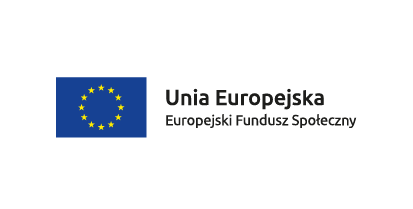 Skarżysko-Kamienna   08.06.2022  r.ZP.271.30.2022							WSZYSCY  ZAINTERESOWANI							==========================INFORMACJA   O   UNIEWAŻNIENIUdotyczy:	postępowania o udzielenie zamówienia na zadanie pn.: „Świadczenie usług  edukacyjnych  na potrzeby projektu „Podaj dobro dalej”  Część 1: 	Warsztaty z zakresu mnemotechnik Zamawiający informuje, iż na podstawie art. 255 pkt 6 ustawy z dnia 11 września 2019  r. Prawo zamówień publicznych (tj. Dz. U. z 2021 r. poz. 1129  ze zm.  )  unieważnia postępowanie dla Części 1 , gdyż postepowanie obarczone jest niemożliwą do usunięcia wadą uniemożliwiającą zawarcie niepodlegającej unieważnieniu umowy w sprawie zamówienia publicznego.UZASADNIENIE:Zamawiający unieważnia postepowanie o udzielenie zamówienia publicznego dla Części 1 z uwagi                    na fakt  , iż postępowanie w tej części obarczone jest niemożliwą  do usunięcia wadą uniemożliwiającą zawarcie niepodlegającej unieważnieniu umowy w sprawie zamówienia publicznego. Wada ta polega na tym, iż  w druku oferty wykonania przewidziana liczba godzin do realizacji wynosiła 18 godzin zegarowych, natomiast opis przedmiotu zamówienia wskazywał na 18 godzin warsztatów dla dzieci                       i 8 godzin warsztatów dla wychowawców świetlic środowiskowych. Wykonawca tym samym złożył ofertę tylko na 18 godzin warsztatów, natomiast kwota jaką Zamawiający zamierzał przeznaczyć na realizację zamówienia dla tej Części zabezpieczała  łączną liczbę godzin ww. warsztatów ( tj. 26 godzin ).  Tym samym wada postępowania w tej części jest bezsprzeczna i nieusuwalna na tym etapie postępowania. Biorąc powyższe pod uwagę  zasadnym jest unieważnienie postępowania dla ww. części.Informacja została zamieszczona na stronie internetowej prowadzonego postepowania.                          							          PREZYDENT  MIASTA								               /-/  Konrad KrönigOtrzymują wg rozdzielnika:Adresat.a/a.